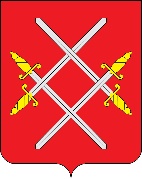 АДМИНИСТРАЦИЯ РУЗСКОГО ГОРОДСКОГО ОКРУГАМОСКОВСКОЙ ОБЛАСТИПОСТАНОВЛЕНИЕот ______________________ № ________О реорганизации Муниципального бюджетного общеобразовательного учреждения «Средняя общеобразовательная школа № 2 г. Рузы» путем присоединения к нему Муниципального бюджетного общеобразовательного учреждения «Никольская средняя общеобразовательная школа», Муниципального бюджетного общеобразовательного учреждения «Покровская средняя общеобразовательная школа», Муниципального бюджетного дошкольного образовательного учреждения «Детский сад № 1», Муниципального бюджетного дошкольного образовательного учреждения «Детский сад № 6», Муниципального бюджетного дошкольного образовательного учреждения «Детский сад № 22», Муниципального бюджетного дошкольного образовательного учреждения «Детский сад № 23»В соответствии с Гражданским кодексом Российской Федерации, Федеральным законом от 12.01.1996 № 7-Фз «О некоммерческих организациях», Федеральным законом от 06.10.2003 №131-ФЗ «Об общих принципах организации местного самоуправления в Российской Федерации», Федеральным законом от 29.12.2012 № 273-ФЗ «Об образовании в Российской Федерации», Законом Московской области от 27.07.2013 №94/2013-ОЗ «Об образовании», постановлением Администрации Рузского городского округа Московской области от 21.11.2019 № 5470 «Об утверждении Порядка создания, реорганизации, изменения типа и ликвидации муниципальных образовательных учреждений Рузского городского округа, утверждения уставов муниципальных образовательных учреждений и внесения в них изменений», руководствуясь Уставом Рузского городского округа, постановляет:1. Реорганизовать Муниципальное бюджетное общеобразовательное учреждение «Средняя общеобразовательная школа № 2 г. Рузы» путем присоединения к ней, Муниципального бюджетного общеобразовательного учреждения «Никольская средняя общеобразовательная школа», Муниципального бюджетного общеобразовательного учреждения «Покровская средняя общеобразовательная школа», Муниципального бюджетного дошкольного образовательного учреждения «Детский сад № 1», Муниципального бюджетного дошкольного образовательного учреждения «Детский сад № 6», Муниципального бюджетного дошкольного образовательного учреждения «Детский сад № 22», Муниципального бюджетного дошкольного образовательного учреждения «Детский сад № 23».2. Считать Муниципальное бюджетное общеобразовательное учреждение «Средняя общеобразовательная школа № 2 г. Рузы» преемником всех прав и обязанностей Муниципального бюджетного общеобразовательного учреждения «Никольская средняя общеобразовательная школа», Муниципального бюджетного общеобразовательного учреждения «Покровская средняя общеобразовательная школа», Муниципального бюджетного дошкольного образовательного учреждения «Детский сад № 1», Муниципального бюджетного дошкольного образовательного учреждения «Детский сад № 6», Муниципального бюджетного дошкольного образовательного учреждения «Детский сад № 22», Муниципального бюджетного дошкольного образовательного учреждения «Детский сад № 23».3. Директору Муниципального бюджетного общеобразовательного учреждения «Средняя общеобразовательная школа № 2 г. Рузы» Глушенковой Наталье Ивановне:3.1. в течение трех рабочих дней после вступления в силу настоящего постановления сообщить в налоговый орган по месту нахождения Муниципального бюджетного общеобразовательного учреждения «Средняя общеобразовательная школа № 2 г. Рузы» о начале процедуры реорганизации; 3.2. дважды, с периодичностью один раз в месяц, опубликовать в журнале «Вестник государственной регистрации» сообщение о реорганизации Муниципального бюджетного общеобразовательного учреждения «Средняя общеобразовательная школа № 2 г. Рузы»; 3.3. в течение пяти рабочих дней с момента направления уведомления в налоговый орган о начале реорганизации Муниципального бюджетного общеобразовательного учреждения «Средняя общеобразовательная школа   № 2 г. Рузы» в письменной форме уведомить кредиторов о начале реорганизации; 3.4. в течение пяти рабочих дней со дня представления передаточных актов от Муниципального бюджетного общеобразовательного учреждения «Никольская средняя общеобразовательная школа», Муниципального бюджетного общеобразовательного учреждения «Покровская средняя общеобразовательная школа», Муниципального бюджетного дошкольного образовательного учреждения «Детский сад № 1», Муниципального бюджетного дошкольного образовательного учреждения «Детский сад № 6», Муниципального бюджетного дошкольного образовательного учреждения «Детский сад № 22», Муниципального бюджетного дошкольного образовательного учреждения «Детский сад № 23» представить их для проведения экономической экспертизы в Финансовое управление Администрации Рузского городского округа; 3.5. представить в налоговый орган для государственной регистрации утвержденные Главой Рузского городского округа передаточные акты; 3.6. документы, подтверждающие внесение в единый государственный реестр юридических лиц записей о реорганизации Муниципального бюджетного общеобразовательного учреждения «Средняя общеобразовательная школа № 2 г. Рузы» и о прекращении деятельности Муниципального бюджетного общеобразовательного учреждения «Никольская средняя общеобразовательная школа», Муниципального бюджетного общеобразовательного учреждения «Покровская средняя общеобразовательная школа», Муниципального бюджетного дошкольного образовательного учреждения «Детский сад № 1», Муниципального бюджетного дошкольного образовательного учреждения «Детский сад № 6», Муниципального бюджетного дошкольного образовательного учреждения «Детский сад № 22», Муниципального бюджетного дошкольного образовательного учреждения «Детский сад № 23» представить в Финансовое управление Администрации Рузского городского округа; 3.7. обеспечить заключение дополнительных соглашений к трудовым договорам с работниками Муниципального бюджетного общеобразовательного учреждения «Никольская средняя общеобразовательная школа», Муниципального бюджетного общеобразовательного учреждения «Покровская средняя общеобразовательная школа», Муниципального бюджетного дошкольного образовательного учреждения «Детский сад № 1», Муниципального бюджетного дошкольного образовательного учреждения «Детский сад № 6», Муниципального бюджетного дошкольного образовательного учреждения «Детский сад № 22», Муниципального бюджетного дошкольного образовательного учреждения «Детский сад № 23».4. Директорам Муниципального бюджетного общеобразовательного учреждения «Никольская средняя общеобразовательная школа» Бурлаенко Татьяне Алексеевне, Муниципального бюджетного общеобразовательного учреждения «Покровская средняя общеобразовательная школа» Большаковой Надежде Николаевне, заведующим Муниципального бюджетного дошкольного образовательного учреждения «Детский сад № 1» Арефьевой Елене Григорьевне, Муниципального бюджетного дошкольного образовательного учреждения «Детский сад № 6» Яшиной Татьяне Святославовне, Муниципального бюджетного дошкольного образовательного учреждения «Детский сад № 22» Балабановой Галине Васильевне, Муниципального бюджетного дошкольного образовательного учреждения «Детский сад № 23» Горячкиной Ларисе Валерьевне: 4.1. в течение трех рабочих дней после вступления в силу настоящего постановления сообщить в налоговый орган по месту нахождения Муниципального бюджетного общеобразовательного учреждения «Никольская средняя общеобразовательная школа», Муниципального бюджетного общеобразовательного учреждения «Покровская средняя общеобразовательная школа», Муниципального бюджетного дошкольного образовательного учреждения «Детский сад № 1», Муниципального бюджетного дошкольного образовательного учреждения «Детский сад № 6», Муниципального бюджетного дошкольного образовательного учреждения «Детский сад № 22», Муниципального бюджетного дошкольного образовательного учреждения «Детский сад № 23» о начале процедуры реорганизации; 4.2. в течение пяти рабочих дней после вступления в силу настоящего постановления в письменной форме уведомить кредиторов о начале реорганизации; 4.3. не позднее четырнадцати дней со дня вступления в силу настоящего постановления представить в Финансовое управление Администрации Рузского городского округа расшифровку кредиторской и дебиторской задолженности, в Отдел муниципальной собственности управления земельно-имущественных отношений Администрации Рузского городского округа перечень имущества, закрепленного за учреждением на праве оперативного управления; 4.4. в месячный срок со дня вступления в силу настоящего постановления провести инвентаризацию имущества и обязательств учреждения с привлечением специалистов Финансового управления и Отдела муниципальной собственности управления земельно-имущественных отношений Администрации Рузского городского округа; 4.5. по итогам инвентаризации в пятидневный срок подготовить и представить директору МБОУ «СОШ № 2 г. Рузы» Глушенковой Н.И. передаточные акты, содержащие положения о правопреемстве по всем обязательствам Муниципального бюджетного общеобразовательного учреждения «Никольская средняя общеобразовательная школа», Муниципального бюджетного общеобразовательного учреждения «Покровская средняя общеобразовательная школа», Муниципального бюджетного дошкольного образовательного учреждения «Детский сад № 1», Муниципального бюджетного дошкольного образовательного учреждения «Детский сад № 6», Муниципального бюджетного дошкольного образовательного учреждения «Детский сад № 22», Муниципального бюджетного дошкольного образовательного учреждения «Детский сад № 23» в отношении всех кредиторов и должников, включая обязательства, оспариваемые сторонами.5. Установить, что общий срок проведения реорганизационных мероприятий Муниципального бюджетного общеобразовательного учреждения «Средняя общеобразовательная школа № 2 г. Рузы» и Муниципального бюджетного общеобразовательного учреждения «Никольская средняя общеобразовательная школа», Муниципального бюджетного общеобразовательного учреждения «Покровская средняя общеобразовательная школа», Муниципального бюджетного дошкольного образовательного учреждения «Детский сад № 1», Муниципального бюджетного дошкольного образовательного учреждения «Детский сад № 6», Муниципального бюджетного дошкольного образовательного учреждения «Детский сад № 22», Муниципального бюджетного дошкольного образовательного учреждения «Детский сад № 23» не может превышать четырех месяцев со дня вступления в силу настоящего постановления. 6. Ответственность за сохранность муниципального имущества на период реорганизации возложить на директоров Муниципального бюджетного общеобразовательного учреждения «Средняя общеобразовательная школа № 2 г. Рузы» Глушенкову Наталью Ивановну, Муниципального бюджетного общеобразовательного учреждения «Никольская средняя общеобразовательная школа» Бурлаенко Татьяну Алексеевну, Муниципального бюджетного общеобразовательного учреждения «Покровская средняя общеобразовательная школа» Большакову Надежду Николаевну, заведующим Муниципального бюджетного дошкольного образовательного учреждения «Детский сад № 1» Арефьеву Елену Григорьевну, Муниципального бюджетного дошкольного образовательного учреждения «Детский сад № 6» Яшину Татьяну Святославовну, Муниципального бюджетного дошкольного образовательного учреждения «Детский сад № 22» Балабанову Галину Васильевну, Муниципального бюджетного дошкольного образовательного учреждения «Детский сад № 23» Горячкину Ларису Валерьевну.7. Опубликовать настоящее Постановление в газете «Красное знамя» и разместить на официальном сайте Рузского городского округа Московской области в сети «Интернет».8. Контроль за исполнением настоящего постановления возложить на Заместителя Главы Администрации Рузского городского округа Московской области Волкову Е.С.Глава городского округа                                                            Н.Н. Пархоменко